SMLOUVA O SDRUŽENÝCH SLUŽBÁCH DODÁVKY ELEKTŘINYčíslo 501000/040/04/22Článek l. - SMLUVNÍ STRANYDodavatel: KRÁLOVOPOLSKÁ, a.s.,Křižíkova 2989/68a, Královo Pole, 61200 BrnoSpisová značka: B 771 vedená u rejstříkového soudu v BrněZastoupený:	Ing. Miroslav Jucha, předseda představenstva a generální ředitelOsoba oprávněná a odpovědná za předmět plnění:IČO: 	46347267 DIČ:	cz46347267 bank. spojení: číslo účtu:ID datové schránky: bs4euh6Zákazník: Střední škola F. D. Roosevelta Brno, příspěvková organizaceKřižíkova 1694/11, 61200 BrnoZastoupený: Ing. Miroslava Zahradníková, ředitelka IČO: 	00567191bank. spojení: číslo účtu:ID datové schránky: n3vx7g4 E-mail pro zasílání faktur:Smluvní strany uzavírají podle 5 1746 odst. 2 zákona č. 89/2012 Sb. (Občanský zákoník) v platném znění, zákona č. 458/2000 Sb. (energetický zákon dále EZ) v platném znění a příslušných prováděcích předpisů k energetickému zákonu tutoSmlouvu o sdružených službách dodávky elektřiny.Článek Il. - PŘEDMĚT SMLOUVYDodavatel se zavazuje dodávat elektřinu zákazníkovi ve sjednaném rozsahu s převzetím závazku zákazníka odebrat elektřinu z elektrizační soustavy spolu s odpovědností za odchylku.Dodavatel se zavazuje zajistit distribuci sjednaného množství elektřiny do odběrného místa a systémové služby distribuční soustavou provozovatele LDS (lokální distribuční soustavy) v předepsané kvalitě.Zákazník se zavazuje platit dodavateli za dodávku elektřiny, distribuci, systémové služby a ostatní související služby (dále jen sdružená dodávka elektřiny) dle podmínek této smlouvy.Článek Ill. - ODBĚRNÉ MÍSTOOdběrné místo: Střední škola F. D. Roosevelta Brno, vytápěcí soustava s tepelným čerpadlem (sazba C56d). Křižíkova 1694/11, Brno - Královo Pole 612 00.Číslo odběrného místa: 30029 EAN: 859182402650000237IV. TERMÍN PLNĚNÍTato smlouva se uzavírá na dobu neurčitou s platností od 1. 1. 2023.Čas dodávky a distribuce elektřiny je nepřetržitý ode dne platnosti smlouvy, vyjma případů uvedených v článku IX. bod 5.Článek V. - CENA, CENOVÁ DOLOŽKASmluvní strany se dohodly na sazbě za distribuci elektřiny pro oprávněné zákazníky ze sítí NN C56d Elektrická energie:(Položky 1-5 jsou účtovány na základě platného Cenového rozhodnutí ERÚ. Položky 1-2 odpovídají sazbě C56d. Položka 6 je cenou neregulovanou. Položky 1-5 tvoří cenu za distribuci a související služby, položky 6-8 tvoří cenu za dodávku elektřiny. Pokud je elektřina použita v případech, kdy vzniká povinnost platby daně z elektřiny podle Zákona č. 261/2007 Sb. o stabilizaci veřejných rozpočtů, bude cena elektřiny o příslušnou daň navýšena. K ceně elektrické energie bude účtována DPH dle platných předpisů. Oznámení k položce 4: Výsledná cena je součin proudové hodnoty hlavního jističe a ceny dle 4a, nebo součin odebraného množství elektřiny a ceny 4b. Do celkové platby je vždy započtena nižší z těchto částek. Položka je účtována na základě platného Cenového rozhodnutí Energetického regulačního úřadu.)Cena elektřiny je složena z ceny distribuce a z ceny dodávky:a) Ceny distribuce (položky 1 až 5) jsou co do položek a jejich výše určeny Cenovým rozhodnutím ERÚ, platným pro období dodávky a jsou zveřejňovány na internetových stránkách Energetického regulačního úřadu www.eru.cz.V případě změny Cenového rozhodnutí Energetického regulačního úřadu během smluvního období si Dodavatel vyhrazuje právo na změnu cen za tyto služby. V takovém případě Zákazníkovi s ohledem na EZ nevzniká právo na ukončení smluvního vztahu vzniklého na základě této smlouvy.b) Cena za dodávku (položky 6, 8): O výši změny v těchto položkách bude zákazník písemně informován, měsíc před zahájením jejich platnosti, čímž je zákazník srozuměn s její úpravou. Pokud se zvýšením nesouhlasí, má možnost do 30-ti dní od obdržení informace o zvýšení ceny od této smlouvy odstoupit. Položka č. 7 je dána zákonem č. 261/2007 Sb..Vl. ZVLÁŠTNÍ UJEDNÁNÍPokud nedojde k úhradě jakékoliv Zákazníkovy splatné povinnosti (a to byt' jen jediné zálohy, fakturace anebo jakékoliv jiné platební povinnosti) dle této Smlouvy, je Zákazník povinen uhradit neprodleně i nejbližší další následující platbu dle příslušných ujednání v této Smlouvě, která se tím stává splatnou automaticky ke dni, kdy nastává prodlení s platbou první splatné povinnosti. Pokud nedojde k úhradě těchto výše uvedených platebních povinností ani v dodavatelem dodatečně poskytnuté lhůtě v délce trvání 1 pracovního dne od doručení výzvy k úhradě, je dodavatel oprávněn přerušit nebo ukončit dodávky elektřiny do odběrných míst, které jsou předmětem této Smlouvy, po upozornění k nejbližšímu možnému termínu. Smluvní strany pro vyloučení pochybností uvádějí, že při nesplnění smluvených Zákazníkových platebních povinností ani v dodatečné lhůtě dle předchozí věty, jde o opakované neplnění smluvených platebních povinností ve smyslu 5 51, odst. 1 písm. b) Energetického zákona. Zákazník akceptací Smlouvy výslovně prohlašuje, že je s tímto postupem seznámen a souhlasí s ním.Dodavatel prohlašuje, že ustanovení obsažená v bodu 1) tohoto článku převzal z vlastní odběratelské smlouvy, uzavřené s jeho smluvním (konečným) dodavatelem elektřiny a že se tedy jedná o smluvní podmínky, které budou v případě prodlení s platbou konečnému dodavateli aplikovány na odběratelské vztahy se společností KRÁLOVOPOLSKÁ, a.s., což Zákazník bere na vědomí.Článek VII. - FAKTURACE A PLATEBNÍ PODMÍNKYFakturace bude prováděna 1 x měsíčně.Dodavatel zašle do 10. pracovního dne po ukončení měsíce zákazníkovi fakturu za skutečně odebrané množství, ve které bude z fakturované částky odpočítána skutečně zaplacená záloha do konce fakturačního období. Dodavatel si vyhrazuje právo vystavovat součtovou fakturu pro všechny dodávané energie a vodu. Faktury a zálohy budou zasílány pouze elektronicky ve formátu PDF, na e-mailovou adresu, kterou zákazník sdělí dodavateli. Lhůta splatnosti je 14 kalendářních dnů ode dne vystavení a doručení faktury.Dodavatel může vystavit zálohy na předpokládanou sdruženou dodávku elektřiny v následujícím měsíci. Výši zálohy oznámí dodavatel zákazníkovi v dostatečném časovém předstihu nejpozději pět dní před termínem platby. Uvedené zálohy budou včetně platné DPH.Platební podmínky.Základní režim záloh:Záloha 100 % předpokládané měsíční dodávky elektřiny v MWh je rozdělena na 2 splátky následujícím způsobem:záloha 50% předpokládané měsíční dodávky elektřiny v MWh je splatná k 15. dni před zahájením měsíce dodávky;záloha 50% předpokládané měsíční dodávky elektřiny v MWh je splatná k 7. dni měsíce dodávky. V případě, že uvedený den je dnem pracovního volna nebo klidu, je záloha splatná předchozí pracovní den.Po uplynutí zúčtovacího období bude Zákazníkovi zasláno vyúčtování.V případě nedoplatku uhradí zákazník do 14-ti kalendářních dnů od vystavení a doručení faktury tento nedoplatek příkazem k úhradě.Případný přeplatek vrátí dodavatel zákazníkovi příkazem k úhradě do 14-ti kalendářních dnů od vystavení faktury, pokud nemá zákazník finanční závazky vůči dodavateli.Podaná reklamace nemá odkladný účinek na zaplacení faktury. V případě kladného vyřízení bude provedeno finanční vypořádání.VIII. ÚROKY Z PRODLENÍV případě prodlení zákazníka s úhradou faktury má dodavatel oprávnění vyúčtovat úrok z prodlení ve výši 0,05 % z dlužné částky za každý den prodlení. Lhůta splatnosti je 14 kalendářních dnů ode dne vystavení faktury.Článek IX. - TECHNICKÉ PODMÍNKY DODÁVKYDodávka je splněna přechodem elektřiny ze zařízení dodavatele do zařízení zákazníka.Dodavatel je povinen dodávat elektřinu s napětím v toleranci dle technické normy.Napětí nemusí být dodavatelem dodrženo v příslušné toleranci v případech uvedených čl. IX. odst.5 a),b),c),d),e),i).Zákazník nesmí bez souhlasu dodavatele:připojit ve svém odběrném el. zařízení, připojeném k zařízení dodavatele, náhradní nebo jiný zdroj elektřiny,přenechat elektřinu podružně připojeným odběratelům.5.	Omezení a přerušení dodávky.Dodavatel je oprávněn omezit nebo přerušit dodávku elektřiny:při provádění plánovaných údržbových a revizních prací na svém zařízení, a to pouze po dohodě obou stran nebo oznámí-li dodavatel zákazníkovi termín přerušení nejméně 15 dnů předem,při událostech charakteru živelné pohromy,při vzniku a likvidaci poruch v elektrizační soustavě, kdy porucha nastala nezávisle na vůli dodavatele a brání mu ve splnění jeho povinností,při mimořádných událostech narušující provoz propojených elektrizačních soustav v rámci nadpodnikových dispečerských organizací,nevyhovuje-li zařízení zákazníka technickým normám do té míry, že může ohrozit zdraví, život nebo majetek,zabraňuje-li nebo neumožní-li zákazník dodavateli přístup k měřícím nebo elektrickým zařízením, která jsou připojena na síť dodavatele za účelem kontroly dodržování smluvních podmínek,z nutných provozních důvodů, v době, kdy měl zákazník podle smlouvy odebírat elektřinu, však přerušení nebo omezení nesmí být v jednotlivých případech delší než 20 minut,při vzniku úrazu na zařízení pro rozvod elektřiny a při odstraňování jeho následků,při změně napětí nebo druhu elektřiny,z důvodu neplacení za odebranou elektřinu, jestliže zákazník nesplnil svou povinnost ani v dodatečné lhůtě, kterou mu dodavatel stanovil s upozorněním, že dodávku přeruší,z důvodů regulace odběru, vyhlášenou vyšším dodavatelem,z důvodů přerušení dodávky dodavateli vyšším dodavatelem,nesplní-li zákazník v dohodnutém termínu příkaz dodavatele k odstranění závad v odběrném elektrickém zařízení, které způsobují mimořádný pokles nebo kolísání napětí u jiných zákazníků, zhoršuje-li spolehlivost dodávky jiným zákazníkům, popřípadě neodstraní-li rušení telekomunikačních zařízení energetiky, hromadného dálkového ovládání, rozhlasu, televize nebo jiných telekomunikačních zařízení.V těchto případech není dodavatel odpovědný za vzniklé škody ani za ušlý zisk. O omezení nebo přerušení dodávky elektřiny se dodavatel zavazuje vyrozumět zákazníka bez zbytečného odkladu. V ostatních případech je právo odběratele na náhradu škody omezeno výší náhrady dle platné vyhlášky Energetického regulačního úřadu č. 540/2005 sb. ve znění pozdějších předpisů.6.	Měření elektřiny:Odběr elektřiny vyhodnocuje dodavatel podle údajů měřícího zařízení. Umístění a druh měřícího zařízení a měřících transformátorů i způsob měření určuje dodavatel, který může v případě potřeby vyměnit měřící zařízení. Náklady na zřízení odběrného místa hradí zákazník. Zákazník upraví dle požadavku dodavatele odběrné místo.Množství odebrané elektřiny bude stanoveno podle odečtu elektroměru. Odečty pro měření elektřiny pro účely fakturace a vyhodnocení odběru elektřiny provádí dodavatel měsíčně.Nelze-li přesně zjistit množství odebrané elektřiny, stanoví dodavatel potřebné hodnoty v závislosti na rozsahu a druhu závady podle fakturačních hodnot z minulého, popřípadě z minulých srovnatelných období, kdy byly hodnoty správně měřeny.Zákazník je povinen chránit měřící zařízení dodavatele umístněná v prostorách užívaných zákazníkem, ihned ohlásit zjištěné závady a umožnit dodavateli přístup k provádění údržby a odečtů.Článek X. - VŠEOBECNÁ A ZÁVĚREČNÁ USTANOVENÍVeškeré změny a dodatky této smlouvy musí mít písemnou formu a musí být takto výslovně označeny.V případě vzniku sporů vyvolají smluvní strany jednání na úrovni odpovědných zástupců, s cílem smírného vyřešení a překonání všech rozporů a neshod. V případě, že ani tato jednání nepovedou ke smírnému řešení, může se kterákoliv ze stran obrátit s celou záležitostí na věcně a místně příslušný soud.Není-li v této smlouvě výslovně uvedeno jinak, řídí se všechny vztahy mezi smluvními partnery ustanovením občanského zákoníku a jiných obecně závazných právních předpisů.Smlouvu lze jednostranně vypovědět bez udání důvodů s výpovědní lhůtou 3 měsíce. Výpovědní lhůta začíná běžet prvním dnem následujícího měsíce po doručení výpovědi.Každou změnu údajů se zákazník zavazuje včas oznámit dodavateli.Smlouva je vyhotovena ve 2 výtiscích, z nichž každá strana obdrží po jednom vyhotovení.Smluvní strany prohlašují, že se podrobně seznámily s obsahem této smlouvy, jejímu obsahu porozuměly a že tato smlouva byla uzavřena po vzájemném projednání podle jejich vážné a svobodné vůle, nikoliv v tísni nebo za nápadně nevýhodných podmínek. Na důkaz toho připojují k tomu oprávnění zástupci smluvních stran své podpisy.V Brně dne	Za zákazníka:	Za dodavatele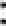 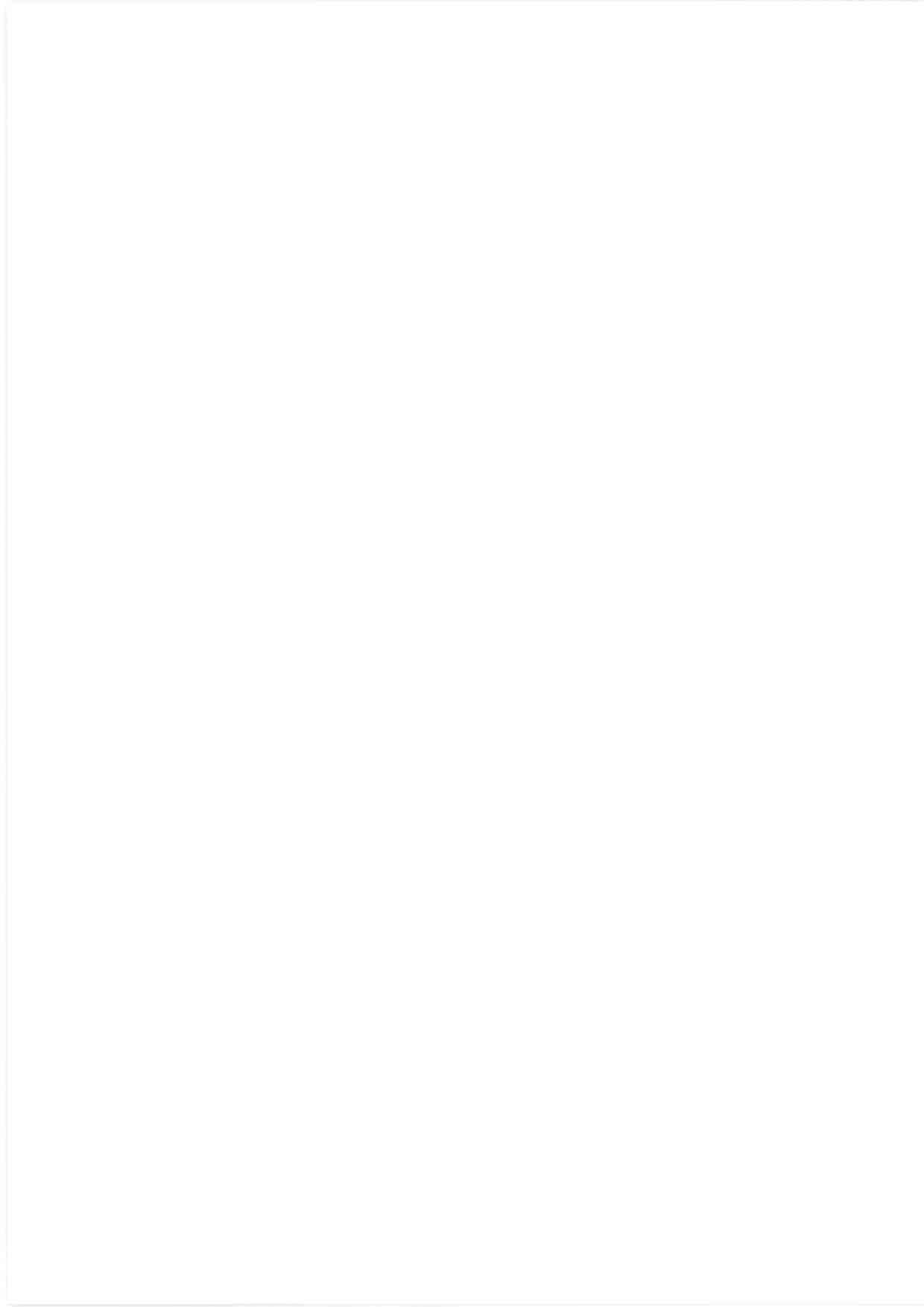 1Distribuce elektřiny cena za měsíční plat za příkon3x250 Aviz. aktuální Cenové rozhodnutí ERU2aDistribuce elektřiny cena za distribuované množství VT1 kWhviz. aktuální Cenové rozhodnutí ERU2bDistribuce elektřiny cena za distribuované množství NT1 kWhviz. aktuální Cenové rozhodnutí ERU3Cena za systémové služby1 kWhviz. aktuální Cenové rozhodnutí ERU4aCena na podporu elektřiny z podporovaných zdrojů3x1 Alměsícviz. aktuální Cenové rozhodnutí ERU4bCena na podporu elektřiny z podporovaných zdrojů1 kWhviz. aktuální Cenové rozhodnutí ERU5Cena za činnosti Operátora trhuodběrné místo/měsícviz. aktuální Cenové rozhodnutí ERU6aDodávka elektřiny cena za dodané množství VT1 kWh12,50 Kč6bDodávka elektřiny cena za dodané množství NT1 kWh12,50 Kč7Daň z elektřiny1 kWh0,0283 Kč8Stálý měsíční plat za dodávku elektřinyodběrné místo/měsíc130,00 KčJištění vývodů3x250 ANapěťová hladinaNNTyp měřenítyp BVzorec pro výpočet spotřebyUtč NT, VTStupeň zajištění kvality a spolehlivosti dodávky elektřinyStandardní